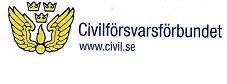 VERKSAMHETSBERÄTTELSE och VERKSAMHETSPLAN förUmeortens civilförsvarsföreningVERKSAMHETSÅRET 2019InledningFöreningens styrelsearbete har även i år inriktats mot att fortbilda och kompetensutbilda kommunens frivilliga resursgrupper parallellt med den sedvanliga kursverksamheten.Föreningen har deltagit vid olika evenemang för att informera om verksamheten. Styrelsearbetet har inriktats på att genomföra studiecirkeln Professionell – Ideell. Föreningen har under året fortsatt arbetet för att göra FRG-utbildningen mer gripbar och mer tillgänglig för de som är intresserade.. Arbetet med Medborgarskolan har fungerat bättre i år då vi själva styrt och planerat FRG utbildningen.Medlemsantalet i föreningen uppgår till 40. De medlemmar som deltagit i kurser och utbildningar är de som i huvudsak ingår i föreningens styrelse och Umeås frivilliga resursgrupp.Å styrelsens vägnar.Umeå den 3 Mars 2020_______________________________   Klas-Göran Larsson   ordf. i styrelsenFöreningens organisationStyrelsens organisation:  Ordförande: Klas-Göran Larsson till 2020 omval eller nyval?Vice ordförande: Stefan Petersson till 2020 omval eller nyvalKassör: Susanne Alger till 2020 omval eller nyvalFRG kontaktperson: Anna Allard till 2021  Ledamot: Joakim Widell till 2021  Suppl: nyvalRevisorer: Ewa-Lena Wallace. Stefan Wehner valdes på extra årsmöte 3 mars 2020Distriktsstämman: 2019Ordförande:Lena Lundman Westberg, Skellefteå,  vice ordförande: Klas-Göran Larsson, Umeå,Ny kassör under 2019 Stefan Wehner Vännäs, ledamöter: Andreas Eriksson Vännäs, Anders Broberg Robertsfors, suppleanter: Susanne Alger, Umeå och Rune Erngrund, Skellefteå.FRG aktivitet:Nu 2020 16 FRG:are med kommunavtal.FRG ansvariga Stefan Petersson och Klas-Göran Larsson samt Anna Allard har ansvarat för att utbildningen av kommunens frivilliga resursgrupp (FRG) som kommer att genomföras med teoretisk utbildning och praktisk utbildning både inomhus och i utemiljö. I nuläget planeras utbildningen bli klar våren 2020.Under sommaren övade Umeå kommun en Rapid Reach uppringning bland FRG Umeå/Hörnefors.FRG medlemmar deltog under Noliamässan.Under hösten hade vi ett möte med Röda Korset som resulterade i att vi skulle samarbeta vid samhällskriser.Säkerhetsansvarig vid Umeå kommun Sören Holmgren ville veta hur många som var krigsplacerade i vår FRG.VerksamhetÅrsstämma hölls den 28:e mars 2019. Konstituerande styrelsemöte genomfördes just efteråt.StyrelsearbeteUnder året har styrelsen haft nio styrelsemöten.MedlemsaktiviteterDen FRG utbildning som startade förra året gick ej att slutföra. Det startades en ny FRG utbildning under hösten som fortfarande pågår.Vi deltog under krisberedskapsdagen den 11 maj på Umeå torget. Mycket bra dag.Vi deltog under Noliamässan med bl.a. bord, tipspromenad och Hitta Vilse-stigUnder hösten bjöds medlemmarna in till våra styrelsemöten. Uppslutningen var dålig.Övriga föreningsaktiviteter:Några i vår styrelse gick Lottakårens ledarskapsutbildningVi sålde 4 hjärtstartare till bostadsrättsföreningar.Möte med kommun representant under hösten.Joakim och Klasse åkte på förbundsstämman i MalmöMåluppfyllelseFöreningens uppgift:  - Ta vara på och skapa det personliga mötet – det bästa rekryteringstillfället.  - Genomföra intressanta och roliga aktiviteter för att skapa engagemang och samhörighet hos medlemmarna.  - Grannsamverkan, samarbete med andra organisationer, kommuner, studieförbund.  - Uppdatera medlemsregistret MAX och hemsida. - Verka för att öka antalet medlemmar. -Målet delvist uppnått – rekryteringen har gått trögt, men medlemmar har inbjudits till några aktiviteter, MAX har uppdaterats och föreningen har samverkat med kommunen, Medborgarskolan och andra organisationer.  VerksamhetsplanFöreningens mål 2020:Målen är kopplade mot distriktets verksamhetsmål och de mål som styrelsen anser vara nödvändiga.Att utveckla föreningens arbete, förutsatt att fler medlemmar kommer med i arbetet.Att styrelsen genomför studiecirkeln Professionell -Ideell färdigtAtt antalet medlemmar i föreningen ska öka vid utgången av år 2020 jämfört med förhållandet den 31 december 2019.  Föreningens uppgift:Ta vara på och skapa det personliga mötet – det bästa rekryteringstillfälletGenomföra intressanta och roliga aktiviteter för att skapa engagemang och samhörighet hos medlemmarna.  Samarbete med andra organisationer, kommuner, studieförbund.Ordna minst två medlemsaktiviteter.